Porcentagem – Exercícios Iniciais – Data: 15/8/20171. Preencha as lacunas:a) Para obtermos o aumento do preço de uma mercadoria que aumentou 12%, devemos multiplicar o valor antigo por ____________ .b) Para obtermos o novo valor de uma mercadoria cujo preço aumentou 12% devemos multiplicar o valor antigo por ____________ .c) Para obtermos o rebaixamento do preço de uma mercadoria que baixou 20%, devemos multiplicar o valor antigo por ____________ .d) Para obtermos o novo valor  de uma mercadoria cujo preço baixou 20%, devemos multiplicar o valor antigo por ____________ .e) Para obtermos o novo valor de uma mercadoria cujo preço baixou 12%, devemos multiplicar o valor antigo por ____________.f) Para obtermos o novo valor de uma mercadoria multiplicamos o antigo valor por 2,25. o preço dessa mercadoria ____________  (aumentou / diminuiu) ____________.%.g) Para obtermos o novo valor de uma mercadoria multiplicamos o antigo valor por 0,69. O preço dessa mercadoria ____________ (aumentou / diminuiu) ____________.%.2. Em  de uma liga (mistura de metais), há 20% de cobre e 5% de estanho. Quantos quilos de cobre e quantos quilos de estanho devem ser adicionados a essa mistura para se obter uma outra liga que contenha 30% de cobre e 10% de estanho?3. Uma mercadoria sofreu dois aumentos sucessivos: um de 20% em janeiro e outro de 30%  aumento no bimestre foi de:a) 50%			b) 46%			c) 56%			d) 60%			e) 66%4. (FUVEST) Uma mercadoria sofreu dois descontos sucessivos de 14%. Para que ela volte ao seu preço inicial, deverá sofrer um acréscimo de:a) 28%			b) 14%			c) 26,04%		d) 29,96%		e) 35,21%5. Uma mercadoria custou R$100.000,00 e foi vendida por R$125.000,00.a) o lucro foi de R$ ______________.				b) o lucro foi de _______% do custo.c) o lucro foi de _______% da venda.				d) a venda foi ________% do custo.6. (PUC) Um carro foi vendido por R$10.000,00, com prejuízo de 20% sobre o preço da compra. O carro havia sido comprado, em reais, por:a) 10.200,00		b) 11.500,00		c) 12.000,00		d) 12.500,00		e) 13.000,007. Um vendedor de automóveis compra um carro por R$17.000,00 e pretende vendê-lo com um lucro de 15% sobre o preço de venda.a) o preço de venda do veículo.                                      b) a porcentagem do lucro sobre o preço da compra.8. (UNICAMP) Uma quantidade de  de água apresentava um índice de salinidade de 12%. Devido à evaporação esse índice subiu para 18%. Calcule, em litros, a quantidade de água que evaporou.9. (FUVEST) Um reservatório com capacidade para  possui  de uma mistura gasolina/ álcool com 18% de álcool. Deseja-se completar o reservatório com nova mistura gasolina/álcool de modo que a mistura resultante tenha 20% de álcool. A porcentagem de álcool na nova mistura deve ser de:a) 20%			b) 22%			c) 24%			d) 26%			e) 28%10. (FUVEST) Uma compra de R$ 100.000,00 deverá ser paga em duas parcelas iguais, sendo uma à vista e a outra a vencer em 30 dias. Se a loja cobra juros de 20% sobre o saldo devedor, então calcule o valor de cada parcela.11. (FUVEST) A porcentagem de fumantes de uma cidade é 32%. Se 3 em cada 11 fumantes deixarem de fumar, o número de fumantes ficará reduzido a 12.800 pessoas. Calcule:a) o número de fumantes da cidade.		b) o número de habitantes da cidade. 12. Dos carros que vêm de A, 45% viram à esquerda, o mesmo ocorrendo com 35% dos que vêm de B e 30% dos que vêm de C. Qual o percentual de carros que, passando por A, entram em E? 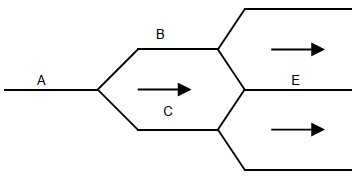 13. Um terreno tem forma retangular. O que acontece com sua área se aumentarmos em 30% sua largura e diminuirmos em 30% o seu comprimento?14. Um comerciante comprou  de aguardente a R$ 1,35 o litro. Que quantidade de água deve juntar à aguardente para vender o litro a R$ 1,75 e ganhar 30% sobre o preço de compra?15. Após dois aumentos sucessivos e iguais, o valor de certo imposto subiu de R$ 46,00 para R$ 90,16. De qual percentual foi cada aumento?Respostas: 1) a) 0,12; b) 1,12; c) 0,20; d) 0,80; e) 0,88;  f) aumentou 125%; g) diminuiu 31%; 2) Cobre: 17,5 kg, Estanho: 7,5 kg; 3) c; 4) e; 5) a) R$ 25.000; b) 25%; c) 20%; d) 125%; 6) d; 7) a) R$ 20.000,00;   b) 17,64%; 8) 2080 L; 9) d; 10) 54.545,45; 11) Fumantes:17600; População: 55000; 12) 45,75%; 13) diminui de 9%;  14)1L; 15) 40%.